Lymphoedema Referral Form 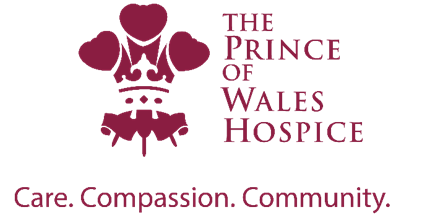 Email completed form to:  Lymphoedemapwh@nhs.net or forward in the post toThe Prince of Wales Hospice, Halfpenny Lane, Pontefract, WF8 4BGAll the information requested below is essential to allow us to process this referralIf the requested details are not provided, the form will be returned back to the referrer for further clarification before the first appointment is offered.Date of Referral:Date of Referral:Date of Referral:Date of Referral:Patient DetailsPatient DetailsPatient DetailsPatient DetailsName of Patient:Name of Patient:Name of Patient:Name of Patient:NHS No:NHS No:Date of Birth:Date of Birth:Address:Post Code:Address:Post Code:Address:Post Code:Address:Post Code:Telephone Number:Telephone Number:Mobile Number:Mobile Number:NoK Details:NoK Details:NoK Details:NoK Details:Ethnic Origin:Ethnic Origin:Religion:Religion:Is an Interpreter required?   Y  / N Is an Interpreter required?   Y  / N If Yes, please specify language:If Yes, please specify language:GP Name:GP Name:GP Surgery Address:GP Surgery Address:Referrer DetailsReferrer DetailsReferrer DetailsReferrer DetailsName of Referrer:Name of Referrer:Title:Title:Practice/Hospital:Practice/Hospital:Telephone Number:Telephone Number:Consultant:Consultant:Contact Number:Contact Number:Past Medical HistoryPast Medical HistoryPast Medical HistoryPast Medical HistoryMedication: (list can be attached)Medication: (list can be attached)Medication: (list can be attached)Medication: (list can be attached)Height:Weight:Weight:BMI:Lymphoedema HistoryLymphoedema HistoryLymphoedema HistoryLymphoedema HistoryArea of swelling:Area of swelling:Duration:Duration:Severity of Swelling:Severity of Swelling:MildMildSeverity of Swelling:Severity of Swelling:Moderate excess swelling stable)Moderate excess swelling stable)Severity of Swelling:Severity of Swelling:PalliativePalliativeSeverity of Swelling:Severity of Swelling:Severe (restricted function, fibrotic tissues, distorted limb shape)Severe (restricted function, fibrotic tissues, distorted limb shape)Referrals will not be accepted if patients have leg ulcers or leaking legs.  Please refer these patients to community services input in order that skin integrity can be restored prior to a Lymphoedema referral being madeReferrals will not be accepted if patients have leg ulcers or leaking legs.  Please refer these patients to community services input in order that skin integrity can be restored prior to a Lymphoedema referral being madeReferrals will not be accepted if patients have leg ulcers or leaking legs.  Please refer these patients to community services input in order that skin integrity can be restored prior to a Lymphoedema referral being madeReferrals will not be accepted if patients have leg ulcers or leaking legs.  Please refer these patients to community services input in order that skin integrity can be restored prior to a Lymphoedema referral being madeReferral CriteriaReferral CriteriaReferral CriteriaReferral CriteriaSwelling secondary to cancer/cancer treatment Diagnosis:Swelling secondary to cancer/cancer treatment Diagnosis:Date of Diagnosis:Details:Date of Diagnosis:Details:Surgery                 Y      N      N/ASurgery                 Y      N      N/ARadiotherapy        Y      N      N/ARadiotherapy        Y      N      N/AChemotherapy      Y      N      N/AChemotherapy      Y      N      N/ANodes removed    Y      N      N/ANodes removed    Y      N      N/ANodes positiveNodes positiveAdvanced diseased at referral    Y     NAdvanced diseased at referral    Y     NSwelling secondary to recurrent infection (cellulitis).Swelling secondary to recurrent infection (cellulitis).Please provide dates of episodes:Please provide dates of episodes:NB: If patients have had 2 or more episodes in any 12 month period, it is best practice to commence prophylactic antibiotics as per ‘Consensus document on the management of cellulitis in Lymphoedema’.Is the patient on prophylactic antibiotics    Y          N    If the patient does not meet any of the above criteria, a referral to Mr Hossain (Vascular Surgeon) would be more appropriate for a confirmed diagnosis. He will then refer the patient to the Lymphoedema clinic if a diagnosis of Lymphoedema has been made.NB: If patients have had 2 or more episodes in any 12 month period, it is best practice to commence prophylactic antibiotics as per ‘Consensus document on the management of cellulitis in Lymphoedema’.Is the patient on prophylactic antibiotics    Y          N    If the patient does not meet any of the above criteria, a referral to Mr Hossain (Vascular Surgeon) would be more appropriate for a confirmed diagnosis. He will then refer the patient to the Lymphoedema clinic if a diagnosis of Lymphoedema has been made.NB: If patients have had 2 or more episodes in any 12 month period, it is best practice to commence prophylactic antibiotics as per ‘Consensus document on the management of cellulitis in Lymphoedema’.Is the patient on prophylactic antibiotics    Y          N    If the patient does not meet any of the above criteria, a referral to Mr Hossain (Vascular Surgeon) would be more appropriate for a confirmed diagnosis. He will then refer the patient to the Lymphoedema clinic if a diagnosis of Lymphoedema has been made.NB: If patients have had 2 or more episodes in any 12 month period, it is best practice to commence prophylactic antibiotics as per ‘Consensus document on the management of cellulitis in Lymphoedema’.Is the patient on prophylactic antibiotics    Y          N    If the patient does not meet any of the above criteria, a referral to Mr Hossain (Vascular Surgeon) would be more appropriate for a confirmed diagnosis. He will then refer the patient to the Lymphoedema clinic if a diagnosis of Lymphoedema has been made.